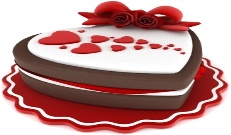 Hearts, Flowers & ChocolateChocolate Fantasy Tasting Event & Bake SaleSaturday, February 14, 20152:00 – 4:00 p.m.Elim Covenant Church5201 18th Avenue Moline, IL.$6.00 eachor $12.00 per family (any size)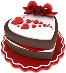 